Mini QUIZ – Domain, Range and ValuesConsider the following graph of  :
 

a) Domain : 				Range : 						[2]

b) Determine the following values : 								[1]
 	
 	 			


c) Determine x such that  								[1]



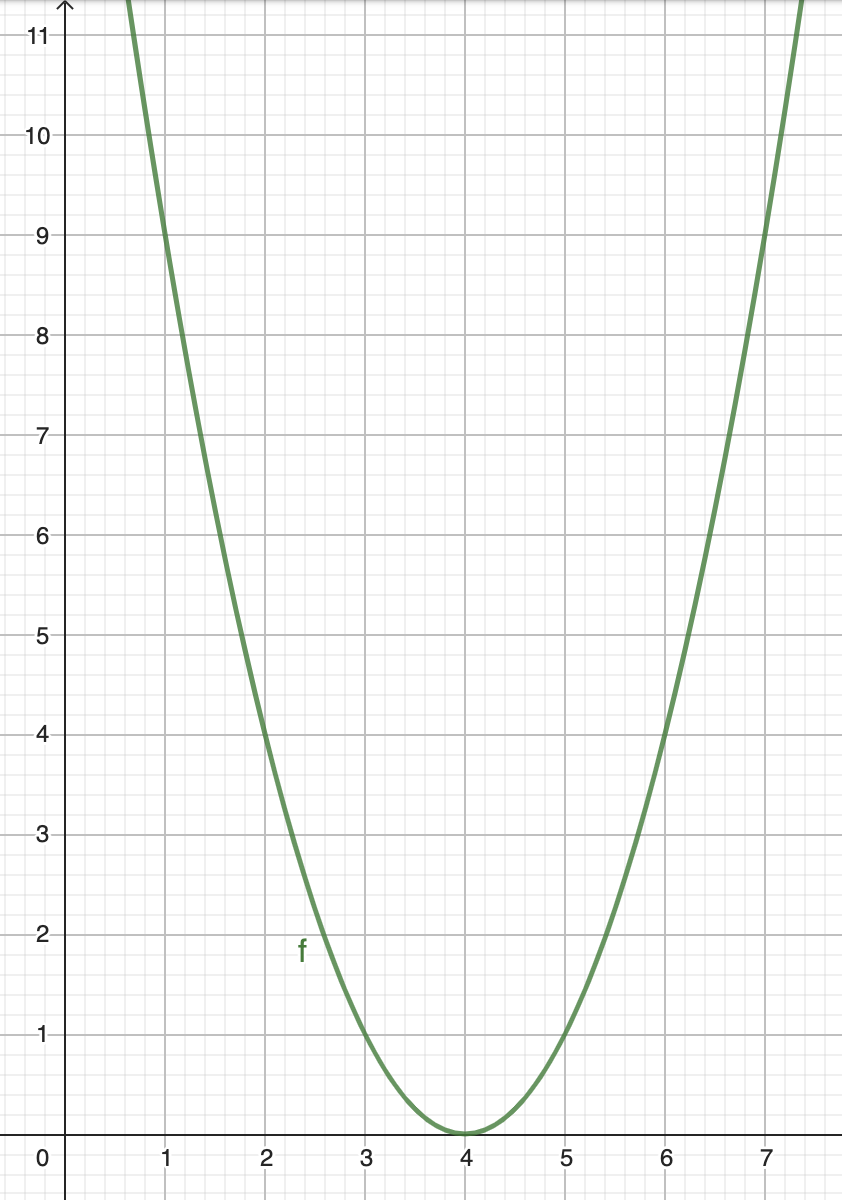 Consider the function 

a) Determine  										[1]



b) Determine  										[1]



c) Determine the exact value of x such that  						[2]

